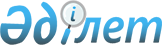 О внесении изменения в приказ Министра по инвестициям и развитию Республики Казахстан от 28 мая 2015 года № 620 "Об утверждении регламентов государственных услуг в сфере недропользования, за исключением углеводородного сырья, а также угля и урана"
					
			Утративший силу
			
			
		
					Приказ и.о. Министра по инвестициям и развитию Республики Казахстан от 16 февраля 2016 года № 195. Зарегистрирован в Министерстве юстиции Республики Казахстан 29 марта 2016 года № 13552. Утратил силу приказом и.о. Министра индустрии и инфраструктурного развития Республики Казахстан от 30 октября 2020 года № 567.
      Сноска. Утратил силу приказом и.о. Министра индустрии и инфраструктурного развития РК от 30.10.2020 № 567 (вводится в действие по истечении десяти календарных дней после дня его первого официального опубликования).
      В соответствии с пунктом 1 статьи 43-1 Закона Республики Казахстан от 24 марта 1998 года "О нормативных правовых актах" ПРИКАЗЫВАЮ:
      1. Внести в приказ Министра по инвестициям и развитию Республики Казахстан от 28 мая 2015 года № 620 "Об утверждении регламентов государственных услуг в сфере недропользования, за исключением углеводородного сырья, а также угля и урана" (зарегистрированный в Реестре государственной регистрации нормативных правовых актов за № 11599, опубликованный 16 февраля 2016 года в информационно-правовой системе "Әділет") следующее изменение:
      подпункт 1) пункта 1 исключить.
      2. Департаменту недропользования Министерства по инвестициям и развитию Республики Казахстан обеспечить:
      1) государственную регистрацию настоящего приказа в Министерстве юстиции Республики Казахстан;
      2) направление копии настоящего приказа в печатном и электронном виде на официальное опубликование в периодические печатные издания и информационно-правовую систему "Әділет" в течение десяти календарных дней после его государственной регистрации в Министерстве юстиции Республики Казахстан, а также в Республиканский центр правовой информации в течение пяти рабочих дней со дня получения зарегистрированного приказа для включения в эталонный контрольный банк нормативных правовых актов Республики Казахстан;
      3) размещение настоящего приказа на интернет-ресурсе Министерства по инвестициям и развитию Республики Казахстан и на интранет-портале государственных органов;
      4) в течение десяти рабочих дней после государственной регистрации настоящего приказа в Министерстве юстиции Республики Казахстан представление в Юридический департамент Министерства по инвестициям и развитию Республики Казахстан сведений об исполнении мероприятий, предусмотренных подпунктами 1), 2) и 3) пункта 2 настоящего приказа.
      3. Контроль за исполнением настоящего приказа возложить на курирующего вице-министра по инвестициям и развитию Республики Казахстан.
      4. Настоящий приказ вводится в действие по истечении двадцати одного календарного дня после дня его первого официального опубликования.
					© 2012. РГП на ПХВ «Институт законодательства и правовой информации Республики Казахстан» Министерства юстиции Республики Казахстан
				
Исполняющий обязанности
Министра по инвестициям и развитию
Республики Казахстан
А. Рау